Amendement bezuiniging Sportservice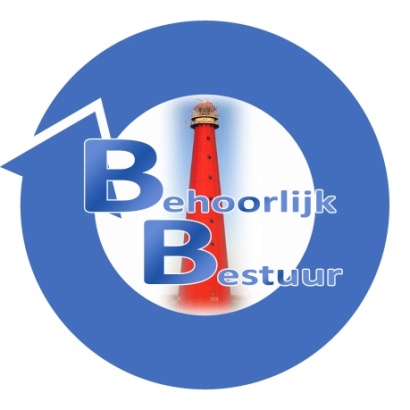 Betreffende bezuiniging van 25.000 euro op Sportservice
De gemeenteraad van Den Helder in vergadering bijeen op 7 november 2018;Gelezen het voorstel van het college van burgemeester en wethouders tot het vaststellen van de begroting 2019, nummer RVO18.0111;  Uit het voorstel is gebleken dat iedere organisatie moet inleveren. Echter vind Behoorlijk Bestuur het bedrag van 25.000 Euro buiten proporties en wel om het volgende:Constaterende dat:
-Er aan Sportservice 250.000 euro van uit de gemeentelijke begroting wordt toebedeeld
a/ de vuistregel van 5 % bezuinigen over dat deel 12.500 euro’s is.Overwegende dat:
-25.000 Euro in feite een bezuiniging van 10 % inhoudt
-Het daarbij bezuinigen op de rijksbijdrage niet zuiver is omdat dit bedrag geoormerkt is en de gemeente heeft gekozen om het bewegings- onderwijs aan Sportservice uit te besteden.
-De extra bezuiniging tot wel 10% in feite niet enkel over onze middelen gaat maar over dat van wat het de rijksoverheid heeft toegekend.Draagt het college op:
-Om zoals het een goed bestuur betaamd de bezuinigings- vuistregel van 5 % welke zij hebben voorgesteld voor alle organisatie ook voor Sportservice te hanteren, wat inhoud dat de bezuiniging de helft lager uitpakt dan wat er nu in het voorstel staat. Namelijk 12.500 i.p.v. 25.000 euro
Namens de fractie van Behoorlijk BestuurS. Hamerslag